中铁六局集团有限公司物资信息简报(2016-6期 总41期)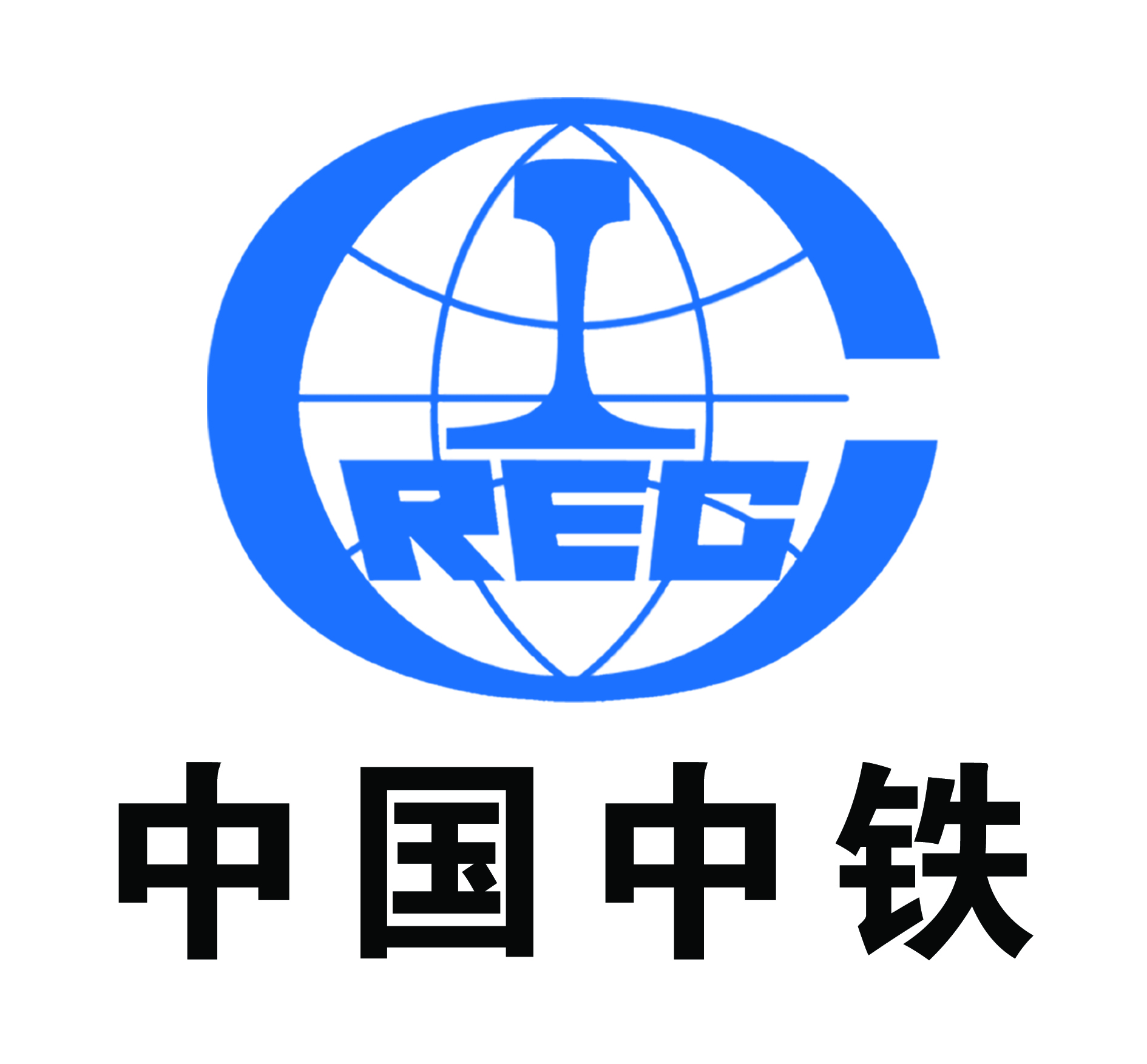 中铁六局集团公司物资管理部二〇一六年七月二十七日前  言中铁六局集团公司物资管理部和中铁六局集团物资工贸有限公司为加强物资系统的信息交流，物资管理信息简报将继续开办，希望指挥部、子分公司物资人员每月将本单位的物资工作、集采工作、近期计划，各项成绩、重大事件等信息及时报送给我们，欢迎大家涌跃投稿，投稿时间为每月20日前。物资管理信息简报自2009年7月15日创刊后，已发表40期。在此期间，受到了集团公司各位领导和各位同事的关心，受到了各指挥部和子分公司各级物资人员的支持，希望我们的简报能够越办越好，越办越丰富，成为集团公司各位物资人员的喜爱读物和工作伴侣。在新的一年，物资管理部和物贸公司感谢大家长久以来的厚爱与支持，同时也希望大家在2016年更加支持我们、多给我们提出宝贵建议和意见。责任编辑：严永清 李旭东           核稿：武振亚　董占国抄送:集团公司领导，各部门、各子分公司、局指挥部。目    录第一部分 物资集采信息	5一、7月份物资集采供应信息	5二、7月份电商采购额统计	5三、7月份挂网招标工作	8第二部分 物资管理信息	9一、集团公司本月物资主要管理工作	9二、集团公司下月物资工作计划	14三、子分公司本月物资主要工作	14四、子分公司下月物资工作计划	23五、指挥部本月主要工作	28六、指挥部下月主要工作	29第三部分 物贸工作动态	30一、“不忘初心、继续前进” 打造一流物贸企业	31二、中国中铁物资商城2016年上半年线上交易总额破获3亿元………………………………………………………………… 32三、物资商城营业额飙升 国企电商规模化转型……………  34四、以物易物——新思路打造公司经营新亮点…………………35五、定目标严考核争效益 物贸公司高效开展双清工作………………………………………………………………   36六、基础在学 关键在做——物贸公司“两学一做”学习教育知识测试………………………………………………………… 37七、学的扎实  做得踏实——物贸公司开展多方式“两学一做”学习教育活动…………………………………………… 38八、物贸公司拓宽融资渠道——成功加入云链金融会员… 39  物资集采信息  一、7月物资集采信息各子分公司具体完成情况见下表：二、7月份电商采购额统计各子分公司具体完成情况见下表：三、7月份挂网招标工作7月份，集团公司共挂网招标采购或竞争性谈判采购共30项，主要对主要物资在鲁班网、中铁六局物资网和中国采购与招标网进行了挂网。 物资管理信息集团公司7月物资主要管理工作1.京张铁路1-8标主要物资联合招标采购二次开标、评标工作，在公司领导的关心支持下，在相关部门的通力协作下，在参建单位的积极配合下，圆满完成京张铁路的联采招标工作。28日组织开标，29日组织评标，7月1日招标结果公示。同时，物贸公司在投标过程中喜中中铁五局水泥3标3包，中标金额3076万元；2.衢宁铁路隧道台车质量问题，分别与北京公司及衢宁指挥部联系，了解到天津久安集团亨实钢结构有限公司作为台车的制作单位，衬砌台车进场后，在使用过程中台车因为设计不合理，发生了很大变形，对施工生产造成了很大的影响，二衬混凝土质量很差。2016年5月10日，北京公司组织了衬砌台车质量问题约谈会，要求厂家立即派人进行现场维修，并会后下发了会议纪要，督促厂家进行整改。之后，天津久安集团立即派技术负责人和工人到现场，积极配合施工进行维修，但受技术问题困扰，截至6月20日仍未达到理想效果。6月21日至22日，集团公司总经理马江黔在陪同东南公司总经理陈乃武检查工地时，现场指出了隧道二衬混凝土外观质量差，要求尽快解决台车问题。后经项目部协调，邀请福州两家专业的台车生产厂家到现场进行技术指导，后经过项目部、天津久安、福州台车厂家、施工队伍相关单位负责人共同协商确定，衬砌台车剩余质量问题交由福州闽清聚龙模板厂进行换件维修，所发生的费用全部由天津久安集团承担。目前福州闽清聚龙模板厂正在维修，其中一台已基本完成，准备投入使用，剩余的3台所有质量问题在第一台维修的基础上全部由福州闽清聚龙厂全面负责，直至全部达标；3.物资大检查的通报问题，已经向王局做了专题汇报，按照领导要求，按照公司按照项目按照问题的类别重新梳理，补齐相关数据，对相关单位进行一对一的通报督办，要求对问题严重单位或项目，要加强督查，要回头看进行复查；4.网站建设，按照分工，专人负责，按照领导安排，做到周周更新新内容，使物资网真正成为六局物资系统的一面旗帜，及时反映物资管理的新动向，展示我们的新作为；5.按照各分子公司、指挥部的物资管理情况，结合各单位的回款情况对各公司、局指挥部及代局指进行三季度考评打分，并按时上报工程部。6.转发中国铁路总公司关于公布 2016年4月份供应商信用评价结果通知的通知，要求各单位梳理排查，有无与限制交易名单的供应商发生业务，按照通知要求，加强现场的物资质量控制，加强供应商的评价管理；7.转发集团公司财务部关于明确和重申物资集中采购资金有关规定的通知，并要求各分子公司、指挥部、代局指严格按文件要求落实，加大对物贸公司的结算、回款力度；8.组织石家庄地区重点指挥部、丰桥公司、丰桥公司石家庄制梁分部、外加剂生产厂家在物贸公司一楼会议室召开了关于石济代建工程丰桥公司石家庄制梁分部外加剂供应的会议。会上，各单位围绕外加剂厂家的选择、实验程序与流程、目前外加剂供应的现状，后续工程外加剂的供应进行了分析并形成会议纪要。一是石济代建工程丰桥公司石家庄制梁分部，在取证试配混凝土中，选择外加剂生产厂家北京市新世纪东方建筑材料有限公司，没有逐级上报临采计划，没有履行应急采购程序，擅自选择外加剂生产厂家，属于违规越权采购，石家庄地区重点指挥部与丰桥公司对采购情况进行调查，并拿出处理意见报集团公司。规定未有结果之前不能违规与临供厂家签订合同、结算、付款。二是对于后续外加剂供应，严格按招投标法的有关规定选择中标单位进行供应，严格按施工程序、实验流程进行办理，合格后方可使用，如中标单位质量不合格，要重新组织招标采购；9.京张铁路模板招标事宜，经催促设计院拿出京张模板的设计图与检算书，并发出会议通知，组织工程部、设计院、工经部、北京与太原公司相关部门共同对设计图纸进行评审，并对各方意见做好相关记录，通过后进行了挂网招标；10.股份公司对蒙华铁路的劳动竞赛检查，股份公司物资部分委托工经部门代查，通知两个项目部对照股份公司物资管理的评分表再次自查自纠，要求查严、查细、差全，同时了解到北京、太原公司已经派人现场督导项目，对自查问题进行验证整改，确保物资管理部分不丢分；11.发布集团公司三季度主要物资的指导价文件；12.组织进行石济客专铁路工程桥梁伸缩缝的谈判工作；13.组织进行蒙华铁路工程栈桥与台车模板的谈判工作；14.对呼和公司解困振兴的进展情况进行了解并给予指导；15.对上半年重点工作进行梳理总结；16.对蒙华铁路项目管理实验室的现场会准备资料委托局指挥部按照内业资料统一标准的要求去督导检查；17按照双清文件要求，务必保证7月15日时间节点完成任务指标，届时将严格按照办法要求进行考核；18.组织玉磨铁路工程主要物资的招标工作，严格按照程序，认真组织开标及评标，圆满完成此项工作；并进行了中标公示。19.对鲁班网主要材料挂网的招标公告进行收集汇总；20.对商合杭铁路工程、阳安二线铁路工程、石济代建工程的总计划进行收集汇总；21.对京张铁路工程模板招标进行挂网招标；进行招标文件评审，要求招标流程精细化，做到万无一失；22.外部业务。争取今年完成2亿元目标任务，随时关注工总系统内部挂网招标，以钢材、水泥为主，随时将招标情况同时报给郭总、武总，做到随有随报；23.结合上次物资大检查的情况，准备好相关资料，做好“一对一”约谈工作事宜，汇报王局，8月1日前完成；24.玉磨铁路区域集采工作按股份公司要求办理，主要材料按招标结果供应；25.高度关注呼和公司解困振兴工作，掌握重点项目动态；积极借鉴学习太原铁建物贸公司运营模式，并加以推广；26.转发关于印发《中国中铁股份有限公司钢轨道岔战略采购实施细则》的通知；    27.转发关于印发《中国中铁股份有限公司石化产品战略采购实施细则》的通知；28.为规范石化产品的采购供应行为，下发《关于项目石化产品采购的通知》，对于以前发生的业务进行重新梳理，原来各单位与物贸公司、铁工油品公司签订的三方协议，截止到7月20日要终止合同，履行完毕的要签订封帐协议。从7月21日起要改为各单位与铁工油品公司直接签订，价格按照文件规定商谈执行；29.组织石家庄公司阳大工程钢材、水泥、粉煤灰与冀南新区工程水泥的招标工作；30.参加股份公司成本管理2.0系统的培训学习；31.组织太原公司石家庄枢纽项目混凝土的调价谈判会议；二、集团公司下月物资工作计划     1.招标代理业务亟待启动，管理部负主责，吃透相关政策文件，对电气化集团的相关资料下大力气学习深挖，选择合适机会外出学习调研；2.继续关注丰桥公司外加剂事件相关情况的发展；3.双清工作要随时推进，按照时间节点完成回款金额；三、子分公司本月物资主要工作（一）北京公司    1. 根据公司日常管理工作要求,完成成本信息系统录入审批管理工作,配合各单位完成结算付款管理工作。2. 根据集团公司物资管理要求,持续推进物资合格供方注册上报工作，积极推进中铁六局物贸商城采购管理。3．参与公司组织开展的关于推进蒙华及衢宁铁路工程现场管理工作组，加强现场管理，推进工程进度。4. 组织实施2016年物资综合管理培训工作。5. 组织开展2016年2季度物资例会管理工作。6．参与公司2016年2季度各单位考核管理中物资管理评分工作。7. 开展季度物资采购结算帐务处理等工作。8．根据集团公司及公司物资管理要求,开展公司范围内物资管理大检查工作。9. 根据公司中期盘点管理要求,完成公司各单位中期物资盘点管理工作。10．根据集团公司和公司物资限价管理要求,发布2016年3季度周转材料和主要物资、二三项料采购、租赁限价管理文件。11.协调衢宁及唐山二环路工程高墩模板的方案确定及合同签订工作。12．完成衢宁项目部模板台车、京张铁路道砟、T梁、混凝土构件及北京地铁6号线水泥招标采购管理工作。（二）太原公司1、根据集团公司安排，开展太原公司再用轨统计工作，并上报集团公司。2、根据公司对生产服务型分公司调研安排，编制物贸分公司调研汇报材料，接受公司调研。3、编制物贸分公司2016年上半年工作总结、下半年工作安排。4、对北站料库库存物资进行清查盘点。5、配合核算部对存车联络线工程进行合同后评估及项目目标利润测算。6、对霞凝项目部物资管理工作进行检查。7、配合公司财务部填报2016年两金压降工作统计表。8、审核各单位物资成本分析报告，编制太原公司2016年2季度物资成本分析报告。9、配合成峨项目部对存放在卧虎山工地的废旧钢管柱进行处置。10、前往蒙华项目部进行集团公司、公司系列会议前期准备工作，参加蒙华项目实验室现场会。11、参加集团公司组织的京张客专钢模板采购研讨会。12、参加公司组织的各单位2016年2季度经济活动分析会。13、按照公司安排，前往朔山项目部对其精细化管理情况进行检查、帮扶，迎接股份公司精细化督导巡视组检查。14、参加中建协组织的2016年全国工程建设优秀质量管理小组活动成果交流会。15、对太古项目部电力、消防材料进行公开招标。16、对顶桥项目部混凝土、霞凝项目部片石、钢材、混凝土，晋阳街地铁项目部混凝土进行竞争性谈判。17、因衡阳项目部钢材、太兴项目部道碴在鲁班网的招标二次流标，向集团公司申请线下竞争性谈判。18、对恢河桥项目部钢材、混凝土在鲁班网进行公开招标；编制西南环项目部管片螺栓、密封垫、防水涂料招标文件。（三）呼和公司1、转发《中国铁路总公司关于印发2016年铁路产品质量抽查计划的通知》；转发《中国铁路总公司关于发布2016年4月份供应商信用评价结果通知》；转发集团公司《关于进一步规范物资报表编制的通知》，并将重新规定后的物资各项报表下发给各项目部，要去各项目部严格按照通知要求及表格格式及时上报报表。转发《中铁六局集团物资周刊2016.7.7》；转发《中国水泥网行情周报》、《建材市场价格走势资讯》。2、下发《关于规范物资内业资料、统一表格的通知》及《中铁六局物资用表规范版本》，要求各单位认真学习，按照物资管理流程，使用正确的表格，按照通知要求规范内业资料管理及存档的统一性；发布《呼和浩特2016年三季度物资采购限价及周转料租赁价》；发布《关于全公司范围废旧物资摸底调查》通知，要求各单位要按照调查内容，认真统计钢筋实耗、利旧、调拨、处置数量，以便全面掌握废旧积压物资管理现状，提高废旧物资严管意识。3、结合集团公司物资管理相关文件及公司解困振兴相关文件要求，对物资管理部相关管理制度及办法进行修订，进一步提升物资管理水平，有效控制物资成本。4、收集整理各项目部二季度物资成本分析资料，要求各项目部认真填写，确保物资成本分析资料数据的准确性，对量、价、费全面分析对比，汇总编制《呼和公司二季度物资成本分析报告》；对张呼项目部物资成本进行统计核准。5、整理核对各项目所报供应商的网上注册内容与实际缴费情况是否相符并督促缴费，查验各供应商汇款回执并督促出具付款委托，收集及审批供方调查审批表，收集及登记供应商准入承诺书、准入申请表，进一步推进中铁物资商城采购。6、编制并报送《呼和公司7月份网络竞价采购统计表(月报)》；编制并报送物资月度集采报表及经营指标月报。（四）天津公司1、编制出台一系列电报通知，对项目部自采物资组织流程、成本分析报表格式、物资管理报表格式等进行了统一要求；2、配合公司工程部，完成对公司各项目季度管理考核的物资部分；3、对各项目物资成本分析报送资料进行初步审核和汇总整理，提出修改要求；4、继续进行自查自纠，为审计工作做准备。（五）石家庄公司1.按照石家庄地铁1号线工期要求及公司领导要求，派人盯控石家庄地铁工程主要物资的采购供应。2.按照公司领导要求，参加安质部组织的既有线安全检查。3.按照公司领导要求，协调组织商合杭、和邢、临县北专用线等工程的物资供应。4.按照公司领导要求，派人阳大工程第七项目，协助项目部做好股份公司检查工作，根据股份公司检查情况，协助项目部按期完成整改工作。5.按照公司领导要求，协助准朔项目部组织废旧物资设备招标处置工作。6.分别参加集团公司安全生产视频会议，公司庆祝建党95周年表彰会，上半生产经营工作会议。7.按领导要求，根据工程部安排，对阳大工程混凝土支撑体系进行检查。8.根据公司成本部要求，梳理总结物资系统管理经验及做法。9.按领导要求，参加工程部组织的工程方案评审。10.分析、统计集团公司下达给公司的各项系统指标的完成情况，制定相应措施。11.根据集团公司批复，组织了邯郸站改工程地材招标。12.按领导要求，根据公司办公室通知，起草项目部执行力检查系统工作检查内容。13.按集团公司及公司要求，参加集团公司三季度生产视频会议。14.按集团公司要求，转发集团公司内部采购管理文件。15.按集团公司要求，及时上报各项统计报表和信息资料。16.关注石家庄地铁1号线物资管理情况，及时向地铁指挥部上报各种报表。（六）路桥公司1、做好月份集采物资的对账、结算及调拨工作。2、做好月份各种物资报表的收集、汇总、统计上报工作。3、组织参与新建玉溪至磨憨站前工程YMZQ-1标段粉煤灰、减水剂、水泥、钢材、碎石的招标工作。4、参加公司组织的2016年2季度经济活动分析。    5、根据集团公司下发的相关文件，下发2016年2季度主要物资采购限价及周转材料采购和租赁限价的通知。    6、参与公司组织的对第二项目管理部平朔东露天煤矿专用线工程经营结果的核实工作。7、编制汶马项目部钢筋网片、钢绞线及淮南项目部伸缩缝招标资料。8、配合财务部做好供应商应付账款的承兑工作。9、根据供应商管理办法的要求，对项目部上报的5家供应商资料进行审核，完成网上注册及线下会签。（七）丰桥公司1、至8日由公司总会师带队到商合杭项目指导成本系统2.0数据录入工作。2、到商合杭项目部参与局指和天津公司对地材涨价一事进行谈判。3、给平谷分公司审核商混站管理文件。4、石济线防护屏完成网络竞价采购。5、商合杭两梁场模板已进场。6、中铁物资商城上共有14个项目进行了非集采物资网络竞价采购，共采购物资185笔，订单金额1234.46万元，付款95.05万元。7、对成本信息系统1.0、2.0中各项目物资采购合同、物资采购结算等数据进行审核。8、认真收集、汇总、上报物资管理相关报表及资料。（八）建安公司1.对兰州重离子二期辅助用房、哈尔滨站南出口住宅工程项目用商砼、钢材进行挂网招标。2.对昆明腾俊国际陆港保税物流中心钢材、油漆进行招标采购。3.组织对山西盂县永店坡棚户区改造工程项目进行物资市场调查。4.下发了公司三季度主要材料采购限价、二三项料指导价、周转材料限价。5.为进一步落实内业资料管理的“三个统一”，逐级跟进并有效督导项目部内业资料管理，组织学习了集团公司下发的《关于规范物资内业资料、统一表格的通知》。6.组织召开2016年2季度物资成本分析会。（九）交通公司1、	完成张呼项目部对局督导推进工作提出问题整改情况。2、完成我公司各部门对张呼项目联合大检查工作。3、积极配合工经部、财务部与物资部对公司各项目部半年盘点工作。4、继续配合并完成财务部财经检查小组检查工作。5、完成对西安项目部水泥竞争性谈判工作，完成对衢宁项目部地材及中空锚杆竞争性谈判工作。6、本月网采付款金额为3311377.1元，衢宁总付款820314元，成都10号线总付款372439.5元，太原总付款784469元，阳安总付款506473元，兰州总付款108260元，深圳10号线总付款65059.6元，西安总付款519970元，天津地铁总付款134392元。7、培训新成立公司物资系统人员管理工作。8、完成了本月上报各类相关报表、数据统计工作。9、完成物资管理部日常工作。（十）铺架分公司1. 完成锡澄运河黄石大桥项目集采授权申请上报工作。2.完成了商合杭支座灌浆料的二次招标的开标工作。（十一）广州公司1. 配合梅汕指挥部进行砂石料竞争性谈判采购。2. 参加2016年新分配大学生的集中培训工作，此次全公司共招聘新生200名，其中物资管理岗位分配了11名实习生，大大充实了物资管理团队。3. 配合广州公司纪检监察部进行2016年度物资管理效能监察。4. 与公司财务部、成本合同部到龙怀高速公路TJ1标项目部进行经济活动分析，重点对物资成本核算进行梳理，指导项目部提高分析水平。5. 梅汕客专项目部900T箱梁钢模板招标开标，中标价符合市场行情。6. 组织梅汕客专项目部钢材、水泥等物资第二批次采购招标。7. 对广佛江快速通道项目部桩基混凝土严重超耗问题进行专项分析，与相邻标段的兄弟单位横向对比，查出超耗原因，对于地质条件差的事实，向集团公司物资管理部打报告申请适当上调超耗比例。8. 发布2016年3季度各项目部物资采购限价文件。（十二）海外公司1.做好第二批钢轨及第三批扣件的集货发货等相关工作。2.做好第二批钢轨及第三批扣件在越南的收货及清关通关等相关工作。（十三）电务公司1、根据物资管理报表要求，收集、汇总、上报各相关物资统计报表，做到数据准确、上报及时。2、对还没有注册准入的供应商进行通知准入。3、对分公司下属各项目进行检查，督导。四、子分公司下月物资工作计划（一）北京公司1. 根据成本信息系统使用管理要求,开展常规物资信息录入工作，持续推进1.0及2.0成本信息系统使用管理工作；完成非上线物资付款审批管理工作。2. 参与集团公司物资管理部及公司成本合同部组织开展的2016年2季度成本分析管理工作。3.重点落实集团公司物资部«关于规范物资内业资料、统一表格的通知»督导工作。4.落实京张钢模板的利用张唐模板的改造工作。5.组织唐山环线工程锚拉钢板开标。6.重新签订涉及集团公司水泥换商混终止的有关合同。7.按照公司统一安排的改革要求，推动统谈分签分付给落实工作。（二）太原公司1、参加集团公司2016年2季度物资成本分析会。2、下发2016年3季度主要物资采购限价及周转材料采购和租赁限价。3、盯控各项目部物资采供情况，保障施工顺利进行。4、对恢河桥前期工程应急使用的钢材、混凝土、钢模板进行线下竞争性谈判；对太兴项目道砟进行竞争性谈判。（三）呼和公司 1、关注各新开项目部前期物资需用及供应的情况，做好项目组建初期各项工作的推进；及时收集项目主要材料供应方式及采购计划，组织采购计划的报送及招标准备。2、结合解困振兴文件的相关要求，对物资管理部相关管理制度及办法进行修订，提升过程中管控能力，提高物资管理水平。3、盯控各项目部物资采供情况，保障施工顺利进行。     （四）天津公司1、拟出台正式管理办法，对物资采购和管理工作的全流程进行统一规范，进一步提高物资管理要求；2、组织召开物资系统会，对上半年物资工作进行总结，并布置下半年重点工作，同时完成培训和考核工作；3、重点关注梅汕、商合杭项目的招标采购管理工作，尽快完善合同，并规范物资进场验收、结算等相关工作。（五）石家庄公司1.根据集团公司批复或委托，和邢工程、冀南新区工程等重点工程主要材料招标采购工作。2.各项目部主要物资的协调供应，主要是路外项目部。3.根据集团公司物资部要求，参加对商合杭地材价格调整谈判。4.按照公司领导要求及石家庄地铁项目节点工期安排，盯控石家庄地铁工程主要物资的采购供应工作。5.根据公司领导安排，对项目部的执行力进行检查。6.公司各项目2016年2季度物资成本分析资料的收集、梳理、审核、分析工作。7.按集团公司要求积极推进公司集中采购和非集采物资的电子商务采购工作。 （六）路桥公司1、做好月份集采物资的对账、结算及调拨工作。2、做好月份各种物资报表的收集、汇总、统计上报工作。3、组织参与新建玉溪至磨憨站前工程YMZQ-1标段粉煤灰、减水剂、水泥、钢材、碎石的招标工作。4、参加公司组织的2016年2季度经济活动分析。    5、根据集团公司下发的相关文件，下发2016年2季度主要物资采购限价及周转材料采购和租赁限价的通知。    6、参与公司组织的对第二项目管理部平朔东露天煤矿专用线工程经营结果的核实工作。7、编制汶马项目部钢筋网片、钢绞线及淮南项目部伸缩缝招标资料。8、配合财务部做好供应商应付账款的承兑工作。9、根据供应商管理办法的要求，对项目部上报的5家供应商资料进行审核，完成网上注册及线下会签。（七）丰桥公司1、根据项目现场的实际情况，拟对目前执行的部分物资管理文件进行修改完善，以适应物资管理要求及现场工作实际。2、下发2016年三季度物资采购限价文件。3、对即将完工的石济线两项目及张呼项目进行现场剩余物资清查盘点。（八）建安公司1.组织协调各项工程集采物资采购供应工作。2.对哈尔滨站南出口住宅工程项目用钢材进行挂网招标。3.组织项目部学习集团公司下发的《关于规范物资内业资料、统一表格的通知》，并指导项目部规范进行物资内业资料归集。4.检查各项目部防汛物资的储备情况，做到心中有数，调之能用，用之能胜。5.对公司重点项目进行督导检查，不断提升项目物资管理水平。6.收集公司区域二三项材料需求计划，加强区域供方资源管理，不断理顺供应链条。（九）交通公司1、继续盯控各项目部成本信息系统1.0、2.0的录入工作。2、积极配合集团公司对我公司张呼项目部开展经济活动分析。3、完成西安地铁项目部钢材在鲁班网上的招标工作。4、完成阳安项目部砂石料在鲁班网上招标工作。5、完成海启项目部钢材、水泥、支座、钢绞线、粉煤灰等在鲁班网上的招标工作。6、完成兰州项目部混凝土、河砂、水泥、钢材等招标工作。7、继续完善公司重组过程中物资部的各项工作。8、继续培训新成立公司物资系统人员管理工作。9、继续做好上报各类相关报表、数据统计工作。10、完成物资管理部日常工作。（十）铺架分公司1.完成商合杭工程支座灌浆料的二次挂网招标的中标结果公示工作2.按局物资管理部的批复开展锡澄运河黄石大桥项目集中采购工作。（十一）广州公司1. 制定实习生分阶段培养计划，按照计划组织实习生和见习生培养工作，力争在年前让该批实习生能顶岗作业，全面提升项目物资管理水平。2. 参加公司二季度经济活动分析会，核实项目部材料节超情况，对不合理的超耗分析原因，已超耗的材料严格落实扣款。3. 响应公司对广中江项目部进行重点帮扶的号召，派物资管理人员到项目部驻点帮扶，全力保障材料供应。4. 发布2016年上半年各项目部物资基础管理工作考核排名，对前三名的物机部团体进行奖励，后三名进行罚款。5. 督促广佛江快速通道项目部和梅汕客专项目部完成成本系统2.0的录入工作。（十二）海外公司1、越南河内轻轨项目道岔及第四批扣件发货。2、通信信号专业光电缆及电缆槽招标。（十三）电务公司1、对项目进行检查督导。2、做好营改增工作。五、指挥部本月主要工作（一）蒙华指挥部1.由中国中铁蒙华项目供应中心组织的我项目粉煤灰招评标工作顺利完成，2个包件共8万吨粉煤灰最后中标价格196元/吨。2.项目部与中铁物资集团中南公司、蒙华供服机构签订了钢筋应急供应合同，钢筋1800吨，合同金额576万元。3.与新中标的粉煤灰供应商进行了对接，开始组织供货。4.按照蒙华公司要求，提报了剩余甲供、联采物资招标计划。5.为集团公司蒙华项目管理实验室活动推进会做了准备。6.按照集团公司物资部关于规范内页资料的通知要求梳理了内业资料。7.陪同中国中铁蒙华项目供应中心领导走访了两个项目分部，对主要自购物资的供应、质量、售后服务情况进行了调研。（二）蓟港指挥部1、根据公司管理要求，进行月末物资盘点工作。2、根据公司管理要求，每月进行中铁物资1.0、7.0系统的录入工作。（三）昆明枢纽工程指挥部1、昆明东站上行调车场岔枕已经全部到货，尚未结算，道岔、及钢轨等线上料预计下月初到货。2、与昆明铁路局建管处、建设指挥部等一起去元谋、勤丰营等三个道砟厂家，协调道砟到货情况，确保了7月20日昆明西站及昆明站的按时开通。六、指挥部下月主要工作（一）蒙华指挥部1.与蒙华公司就前期联采物资付款方式等方面的转变签订补充协议。2.了解蒙华公司剩余联采物资招标进度及结果，按要求与中标厂商进行对接和签订采购合同。3.关注分部与生产厂家桥梁挂篮技术对接进展情况。4.迎接股份公司项目管理实验室活动执法大检查。（二）蓟港指挥部下月主要工作1、组织协调各项工程集采物资采购供应工作。（三）昆明枢纽工程指挥部1、继续顶控昆明东站上行调车场道岔、钢轨等线上料的到货情况。2、顶控昆明站及昆明西站后续的站场改造施工情况。  物贸工作动态（一）“不忘初心、继续前进” 打造一流物贸企业——物贸公司开展“两学一做”系列教育活动自公司成立以来，在集团公司大力支持下，公司呈现出健康快速的发展势头。恰逢建党95周年之际，公司党委精心组织策划“不忘初心、继续前进” ——打造一流物贸企业暨“两学一做”学习教育系列活动：6月30日，公司党委组织全体党员参加了“党章边记边读，党纪熟记于心，做一名合格的共产党员”专题党员大会。并要求党员认真学习，撰写心得体会。7月2日，在建党周年纪念活动之际，公司党委组织全体党员共同观看党建系列专题片：《红色气质》微电影，《我的入党申请书》等。观后，各支部纷纷表示深受触动。7月6日，物贸公司组织全体党员召开“两学一做”学习教育党课暨优秀共产党员表彰大会，会上首先以公司党委书记董占国讲授“学党章党规、学系列讲话，做合格党员”专题党课形式纪念建党95周年，并鼓励广大党员认真学习党史，“不忘初心，继续前进”。接下来，为全面提升党员自身素质，加强党员对“两学一做”学习内容的深入领会，公司还将适时在全体党员中进行一次“两学一做”专题考试，并组织党员集体参观北京市反腐倡廉教育基地。要求广大党员以先进为榜样，以腐败为警示，严格按照党要管党、从严治党执行党内监督，打造风清气正的党内环境。物贸公司专门以系列活动的形式，多角度培养党员自我优化、自我提升的良好学习习惯，将“两学一做”学习内容真正融入每个党员的工作、生活，争取取得更好的成绩。行稳致远，奋进争先，确保在实现公司“三步走”发展战略中做出更大贡献（二）中国中铁物资商城2016年上半年线上交易总额破获3亿元自2015年7月开始，我局推行二三项料在中铁物资商城进行网络竞价采购新模式。目前，全局开通账户228个，参与网购的项目达220个，累计成交订单5461个，项目覆盖率100%。截至2016年6月30日，公司累计实现网络竞价采购3.1亿元，较市场均价降低采购成本4000多万元，综合降采率12.9%。管理部门对采购全过程实施即时监控，确保交易公开公平公正。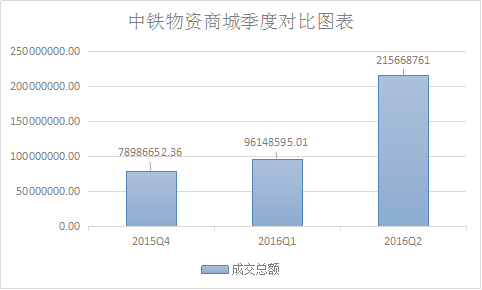 数据分析：据中铁物资商城季度报表数据显示，2016二季度中铁物资商城交易规模达到2.15亿元，较一季度环比增速124.3%。2016年上半年网络总交易额突破3亿1千万，较15年同比增长600%。较一般传统采购相比，平均节约成本10%至15%，最高可达30%，在解决了传统采购方式中信息获取不足、采购透明度低、采购渠道窄、人力资源浪费的同时，又大幅降低了采购成本。     2016年中铁物资商城（www.ztwzsc.com）通过平台优势，积极加强与优秀电商企业（B2B）的强强合作，有效解决了买卖双方在采购过程中遇到的各种问题，充分加强既有供应商资源和集团公司项目需求的深度融合，并以商城平台为中心，以优势服务为导向，积极服务买卖双方，为双方的顺利交易提供完整、周到、高效的服务。（三）物资商城营业额飙升 国企电商规模化转型近年来借着电子商务如火如荼的发展势头，在互联网+信息化形式的引领下，中铁物资商城的运营呈现出良好态势，截至2016年6月30日，公司累计实现网络竞价采购达到3.1亿元，较15年同比增长600%，实现了商城自调整基础运营条件后又一次突破。随着电子商务技术的不断进步，中铁物资商城也面临着巨大的拐点，然而改变总是要付出和经历适应过程的，对此，物贸公司高度重视物资商城的转型措施，要想在既有的国企优势平台下实现创造性突破，还需在今后的发展阶段中，将重点集中在优化经营模式，改造细节，转换视角，立足品牌，将传统物资行业电商平台做大做强。以便于跟得上形势，迈得开步伐。根据信息时代的形势需要，中铁物资商城始终坚持传统与创新的有效结合，充分利用国企的信誉优势努力打造商家-服务-商家的B2B模式。接下来从创新层面上，需要重点把握三个基本方向，服务网点全面覆盖，移动终端同步对接，媒体推广高效优质。全面培养互联网思维和信息化营销能力，建立电商业务专业人才培养机制，从而为实现打造一流物贸行业电商信息平台提供充沛的资源保障。（四）以物易物——新思路打造公司经营新亮点现今市场的物物交换以需求决定价值为原则，重在实现物尽其用。为有效降低成本，提升服务质量，根据目前物贸行业市场运营整体形势，公司领导悉心研讨，大力推出新型战略决策：通过以水泥换取商品砼或用钢材抵换钢模板的商业易物模式，合理匹配企业资源，扩大了对外营业额，降低了对外贸易风险。公司通过两年来的不断探索，大胆创新。截至目前，公司在石家庄房屋还建项目向商混搅拌站供应水泥共计25358.96吨，营业共计564.62万元；蒙华铁路型材抵模板供应7174.97吨，对外营业总额达到1661.02万元。物贸公司通过此种经营模式，协助各项目部最大限度降低采购成本，使得公司和供应商共同受益。实践证明“以物易物”的运作方式非常符合公司当前经营模式，对拓展营销渠道、降低销售风险、促进结构优化调整等方面效果显著。（五）定目标 严考核 争效益  物贸公司高效开展双清工作为进一步缓解公司资金压力，确保施工现场物资供应，同时加快资金回笼，物贸公司通过制定双清工作实施方案，建立考核机制、加大奖罚力度、明确“两清”责任、开展全员双清工作部署动员会等形式大力推动双清工作。公司开展双清工作抓住三个方面：一是重在“全”,全就是要全员参与，统一布置，上下齐动；二是重在“责”，责就是要部门有指标，人人有担子，按指标和职责分布压力；三是重在“核”，核就是建立严格奖罚机制，与月度绩效工资挂钩，既有保底绩效，做到人性化考核，又有奖罚绩效，建立激励机制，通过考核严格兑现。公司自开展双清工作以来，全体员工积极按照公司《关于贯彻落实开展“两清”工作》的文件要求，高度重视、分解落实。成功完成了上半年目标任务，为接下来清收清欠工作的顺利开展奠定了良好的开端。实践证明，建立双清激励机制，对盘活公司资金链，确保物资供应有着重要意义，能更好的为集团公司做好物资供应服务工作，确保工程项目施工任务顺利进行。（六）基础在学 关键在做——物贸公司“两学一做”学习教育知识测试7月22日，根据物贸公司“两学一做”学习教育活动安排，公司党委组织全体党员在大会议室进行“两学一做”学习教育知识测试，公司主要领导全程督导了本次活动。公司党委就测试活动进行了总体安排部署,为了组织好本次测试，公司党委先后下发了《关于开展“两学一做”学习教育知识答题暨党员读书学习活动的通知》及《关于开展“两学一做”学习教育知识测试的通知》。本次测试由公司党委出题，采取闭卷笔试的形式，测试分为填空、单选、多选、判断、简答、论述等多种不同形式题型，使大家可充分发挥自身优势，灵活作答。根据考试结果统计，此次测试活动领导干部参试优秀率（90分以上）达93.5%。通过测试，不仅能检验党员干部接受学习教育的阶段性成果，更能起到巩固知识，深入理解，有效掌握的效果，从而更好地在实践中践行“两学一做”教育活动所传达的重要精神。（七）学的扎实  做得踏实——物贸公司开展多方式“两学一做”学习教育活动7月22日下午，公司党委按照“两学一做”学习教育计划组织全体党员参加了“两学一做”学习教育知识测试，并取得了良好的检验效果。自物贸公司“两学一做”系列活动开展以来，公司始终坚持灵活方式学、对照标准思、围绕专题论、明确目标践、立足岗位行，规范制度评，专项工作推及领导干部带等多种形式。目前学习活动已进入阶段性检验时期，为了进一步巩固党员干部对知识点的理解和掌握，同步落实集团公司《关于开展“两学一做”学习教育知识答题暨党员读书学习活动的通知》，物贸公司通过以写促学、以讲促学、以考促学、已督促学，鼓励广大党员学党章、听党课、定期撰写学习心得，督促每名党员勤学慎思、创先争优、深入实践，真正做到学的扎实，做得踏实。从而更好地将学习热情和工作干劲投入到公司未来发展的进程中。（八）物贸公司拓宽融资渠道——成功加入云链金融会员    4月21日,物贸公司在中企云链北京金融信息服务有限公司（简称“云链金融”）上注册成功。云链金融是有中国南车、中国北车、中国铁建、国机集团及北京首钢五大大型国企集团和金蝶软件、智德盛两家民营企业联合发起设立为众多上下游企业提供互联网金融信息服务的企业，旨在依托众多大型国企的资源优势，实现传统行业与互联网、金融的相互融合。    注册成功后，我公司可利用云链金融平台上的云信服务，将我们企业的优质信用转化为可流转、可融资、可灵活配置的金融工具。在云信期间内通过云链金融平台，可将接受的云信进行转让、融资，大大提高了结算效率，为我公司提供了便捷的地成本的融资新通道，现已通过云链金融平台融资近2000万元。序号单位名称集采额（万元）集采额（万元）完成比例完成比例完成比例完成比例序号单位名称当月年累集采指标完成率年累产值比例1北京公司89315471312300044.4815945434.31 2太原公司130366370510400061.2516002339.81 3呼和公司13906475669000052.858373856.80 4天津公司8819335767500044.7710040333.44 5石家庄公司5314369067500049.218284944.55 6电务公司16362284820000114.245980638.20 7丰桥公司10777367035000073.417291450.34 8建安公司7532264436000044.076602240.05 9路桥公司9654488577500065.1412847038.03 10海外公司105127472000013.74427066.43 11交通公司7290238055900040.359005026.44 12广州公司5962231804500051.518702626.64 13铺架分公司155550504000126.253316415.23 合计9546342609980000053.26116662536.52 序号单位名称年累统计年累统计年累统计年累统计年累统计年累统计年累统计年指标(万元)年指标(万元)年指标(万元)序号单位名称项目数询价次阿里巴巴专区阿里巴巴专区中铁物资商城中铁物资商城合计金额年度指标商城指标完成率序号单位名称项目数询价次询价金额成交金额成交金额结算金额合计金额年度指标商城指标完成率1北京公司29251231749713529846670133359677034310299900037.3338.122太原公司2614025540255658979016547287165513126820079.8479.893呼和公司912550562371830198295501982955020201380700028.3328.864天津公司15000894300689430068943006580015.4215.425石家庄公司2900336902782302182216505822501960580038.2238.806电务公司100092139592139592139522004.194.197丰桥公司160030748173499813737026136777429320011.5721.188建安公司9000103830352914287291428746006.346.349路桥公司1361719616951898729834656660553411795407570011.5920.6910海外公司000000020.000.0011交通公司16510134710087592808149631731496317322555981450033.2550.1212广州公司1032017141431515274604610860461087561382340017.7822.2413铺架分公司793990192279992279960015.3815.3814置业公司1000486848684868224.3424.3415信达公司20.00016天易公司20.00017设计院20.00018物贸公司20.000序号单位名称年累统计年累统计年累统计年累统计年累统计年累统计年累统计年指标(万元)年指标(万元)年指标(万元)序号单位名称项目数询价次阿里巴巴专区阿里巴巴专区中铁物资商城中铁物资商城合计金额年度指标商城指标完成率序号单位名称项目数询价次询价金额成交金额成交金额结算金额合计金额年度指标商城指标完成率19局机关20.00020天津指挥部20.00021太原指挥部20.00022内蒙指挥部20.00023石家庄指20.00024蒙华指挥部20.00025张呼项目部20.00026石济指挥部20.00027梅汕指挥部20.00028商合杭指20.00029衢宁指挥部20.00030蓟港指挥部20.00031张唐指挥部20.00032宁西指挥部20.00033合福指挥部20.00034昆枢指挥部20.00035昆玉指挥部20.00036丰西指挥部20.000合计1461493675162191693970409757457676114768455018192924203887序号名称挂网时间1·中铁六局集团北京铁路建设有限公司唐山市中心城区环线(二环路)工程施工B-18标段钢绞线、锚具采购招标公告2016-07-012·中铁六局建安公司兰州重离子医用加速器应用示范区（二期）项目第三标段(二期辅助用房施工)钢材采购招标公告2016-07-013·中铁六局建安公司兰州重离子医用加速器应用示范区（二期） 项目第三标段(二期辅助用房施工) 商砼竞争性谈判邀请函2016-07-014·阳平关至安康铁路增建第二线站前工程YAZQ-8标段地材竞争性谈判采购公告2016-07-015·中铁六局集团有限公司衢宁铁路工程（福建段）站前Ⅰ标段第二分部中空锚杆采购竞争性谈判公告2016-07-056·中铁六局集团有限公司衢宁铁路工程（福建段）站前Ⅰ标段第二分部地材采购竞争性谈判公告2016-07-057·中铁六局集团有限公司新建梅州至潮汕铁路站前工程MSSG-4标自购声测管、土工格栅招标公告2016-07-068·中铁六局建安公司滕俊国际陆港保税物流中心（B型）工程项目油漆竞争性谈判邀请函2016-07-069·中铁六局集团新建北京至张家口铁路工程二标段土工材料采购招标公告2016-07-0810·新建铁路玉溪至磨憨线站前YMZQ-1标项目工程招标文件补遗2016-07-0811·中铁六局建安公司兰州重离子医用加速器应用示范区商砼竞争性谈判公告2016-07-0812·中铁六局集团石家庄铁路建设有限公司冀南新区创业大道立交桥工程集采物资招标采购公告补遗2016-07-1213·中铁六局集团石家庄铁路建设有限公司新建阳泉北至大寨铁路工程一标段工程集采物资招标采购公告补遗2016-07-1214·中铁六局集团北京铁路建设有限公司唐山市中心城区环线工程锚拉板竞争性谈判公告2016-07-1215·中铁六局集团太原铁路建设有限公司太兴工程项目道碴采购竞争性谈判公告2016-07-1216·中铁六局建安公司哈站南出口住宅建设工程商砼竞争性谈判采购公告2016-07-1317·中铁六局建安公司哈站南出口住宅建设项目钢材采购招标公告2016-07-1418·中铁六局集团天津公司新建商合杭站前十六标一分部钢箱梁竞争性谈判公告2016-07-1419中铁六局路桥公司淮南、汶马项目部自购物资招标公告2016-07-1520·中铁六局石济客专引入石家庄枢纽工程物资采购竞争性谈判公告2016-07-1921中铁六局集团新建北京至张家口铁路工程2标段钢模板采购招标公告2016-07-2022·中铁六局集团有限公司西安地铁六号线TJSG-07标项目部自购物资招标公告2016-07-2223·中铁六局集团阳平关至安康铁路增建二线站前工程YAZQ-8标段项目经理部二分部工程物资采购竞争性谈判公告2016-07-2224·中铁六局路桥公司汶马项目部自购物资招标公告2016-07-2525·中铁六局集团路桥公司同煤阳高热电厂项目铁路专用线项目工程自购料谈判公告2016-07-2526·关于石济客专引入石家庄枢纽工程竞争性谈判文件的补遗2016-07-2627·中铁六局建安公司哈站南出口住宅建设工程商砼竞争性谈判采购邀请函2016-07-2628·中铁六局建安公司长治映水兰香小区工程防水卷材采购招标公告2016-07-2629·中铁六局路桥公司淮南、汶马项目部自购物资招标文件补遗2016-07-2830·新建铁路蒙西至华中地区铁路煤运通道工程门式墩钢梁加工制作安装竞争性谈判采购公告2016-07-28